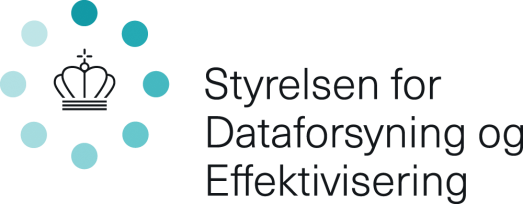 Aftale__________________________________________________________________________________________________________Aftale om konsulentbistandXXXXXxxxxxx og Styrelsen for Dataforsyning og EffektiviseringJ.nr. 1502-0044  Dato: dato-mnd-årAftalens parterAftalen bedes tilbagesendt til SDFE i underskrevet stand.IndholdAftalens formål OpgavenKonsulentens ydelserDe allokerede konsulenterSDFEs ydelserTidsfrister og leveranceVederlag for ydelsenBetalingsbetingelserRettigheder til leverancerneTavshedspligtOverdragelseForsikringMisligholdelseLovvalg og tvistløsningOphør Ikrafttræden1. Aftalens formål Styrelsen for Dataforsyning og Effektivisering (SDFE) ønsker fremadrettet, at måle den værdiskabelse som styrelsens data og infrastruktur skaber i samfundet, gennem en metode der er baseret på SDFE’s egne logningsdata. SDFE’s logningsdata skal sammenkobles med eksterne datakilder, så den samfundsøkonomiske værdi af SDFE’s data og infrastruktur kan estimeres. Det skal være muligt at foretage målinger løbende, og SDFE skal selv kunne udføre dem. Krav til metoden fremgår af udbuddets kravspecifikation.Formålet med opgaven er altså at udvikle en metode efter ovenstående beskrivelse, og som opfylder de krav som er nærmere udspecificeret i kravspecifikationen. 2. OpgavenAftalen omfatter bistand til metodeudvikling vedrørende:Konsulentbistand, jf. kravspecifikationenRådgiverens arbejde udføres af: xxxxxxx. Arbejdet udføres på konsulentens adresse.3. Konsulentens ydelserKonsulentens ydelser består af:Opgavens evt. delleverancer og endelig leverance skal fremgå af proces- og tidsplanen.4. De allokerede konsulenterKonsulenten er forpligtet til i hele aftalens løbetid at opretholde den til udførelsen af opgaven fornødne kapacitet og viden i sin bemanding. Konsulenten skal sikre, at der til enhver tid vil blive stillet de nødvendige ressourcer til rådighed for opfyldelsen af aftalen.Konsulenten skal stille den eller de allokerede personer til rådighed for udførelsen af opgaven. Allokerede personer hos konsulenten må kun udskiftes efter godkendelse af SDFE. Konsulenten skal efter SDFEs anmodning udskifte en allokeret person, såfremt SDFEs anmodning er rimeligt begrundet. Ved udskiftning af en allokeret person skal den nye person mindst have samme kvalifikationer som den udskiftede person. Dette godtgøres ved forevisning af CV for den nye person. Udskiftningen må ikke påføre SDFE omkostninger og må ikke føre til forsinkelser i opfyldelsen af aftalen.5. SDFEs ydelserSDFE er behjælpelig med afklaring, koordinering med eksterne interessenter, m.v.6. Tidsfrister og leverancerDe i pkt. 3 nævnte leverancer afleveres i 1. oktober 2018. Der skal leveres en metode der kan måle den værdi SDFE’s data og infrastruktur skaber i samfundet. Målingen skal ske med udgangspunkt i SDFE’s logningsdata. Endvidere skal der udarbejdes en rapport, som beskriver metoden og dens forudsætninger samt vejledning til anvendelse af metoden. Endvidere skal rapporten indeholde overvejelser og perspektivering af simpel forbedring af Kortforsyningens logningsdata og hvordan der kan måles på adressedata, hvis logningsdata har andre egenskaber end kortforsyningens lognngsdata.Aftalen forventes at ophøre den 12. oktober 20187. Vederlag for ydelsenArbejde under nærværende aftale honoreres efter medgået tid med følgende timepriser:Konsulent [NAVN]:	x DKK ekskl. MomsVederlaget inkluderer alle konsulentens omkostninger, herunder eventuelle omkostninger til rejser, ophold og forplejning, kontorhold og materialeproduktion mv. Konsulenten er således ikke berettiget til yderligere vederlag, ud over hvad der er fastlagt i denne Kontrakt.8. BetalingsbetingelserFakturering skal i ske i henhold til de enhver tid gældende regler om elektronisk afregning med offentlige myndigheder.Konsulenten skal levere en elektronisk faktura til SDFE. Fakturaen skal indeholde oplysninger om EAN-nr < 5798009813640 >, att.: Trine Vejlskov Jensen>, ”< Udvikling af metode til måling af den værdi SDFE’s data og digitale infrastruktur skaber >”, ”<Jnr. 1502-0044>”.Enhver fakturering skal ske elektronisk, gebyrfrit og uden omkostninger for SDFE.Vederlaget forfalder til betaling ved fremsendelse af faktura med udspecificeret antal forbrugte timer i den pågældende periode. Vederlaget forfalder til betaling 30 kalenderdage efter modtagelse af fyldestgørende faktura.9. Rettigheder til leverancerneSDFE erhverver alle rettigheder til leverancerne i henhold til denne aftale.10. TavshedspligtDer er tavshedspligt for de oplysninger, som SDFE udleverer til konsulenten. Konsulenten skal behandle oplysningerne fortroligt og må ikke videregive disse til udeforstående. Konsulenten skal slette oplysningerne, når opgaven er løst.Konsulenten kan dog videregive oplysningerne til en underleverandør, hvis det er nødvendigt for underleverandøren at have adgang til oplysningerne. Konsulenten skal sikre, at underleverandøren sletter oplysningerne, når opgaven er løst.11. OverdragelseKonsulenten er ikke berettiget til at overdrage rettigheder eller forpligtelser i henhold til denne aftale.SDFE kan overdrage rettigheder og forpligtelser i henhold til denne aftale til en anden offentlig myndighed, der har overtaget SDFEs opgave på området.12. ForsikringKonsulenten har dansk rets almindelige arbejdsgiveransvar for de til opgaven allokerede medarbejdere. Konsulenten skal i hele aftalens løbetid opretholde en ansvarsforsikring, der dækker konsulentens erstatningsansvar. Enhver allokeret person, som i henhold til aftalen skal udføre arbejde for SDFE, skal være dækket af en ansvarsforsikring. Konsulenten forpligter sig til at sikre, at denne dækning til enhver tid er på plads.  Konsulenten skal på anmodning fra SDFE dokumentere, at kravene til ansvarsforsikring er opfyldt.13. MisligholdelseDansk rets almindelige regler om beføjelser i anledning af en parts misligholdelse, herunder reglerne om forholdsmæssigt afslag, gælder for denne aftale.Konsulenten er erstatningsansvarlig over for SDFE efter dansk rets almindelige regler. Erstatningspligten omfatter ikke driftstab, tabt avance eller andet indirekte tab.Konsulentens erstatningspligt er maksimeret til et beløb svarende til det samlede vederlag. Begrænsningen gælder endvidere kun, såfremt tabet ikke kan henføres til grov uagtsomhed eller forsætlige forhold hos Konsulenten. SDFE er erstatningsansvarlig over for konsulenten efter dansk rets almindelige regler. Driftstab, tabt avance eller andet indirekte tab erstattes ikke.Såfremt SDFE misligholder sine betalingsforpligtelser i henhold til aftalen, er konsulenten berettiget til rente i overensstemmelse med rentelovens regler.SDFEs erstatningsansvar er maksimeret på samme måde som konsulentens.Ved væsentlig misligholdelse kan aftalen ophæves straks.14. Lovvalg og tvistløsningAftalen er underlagt dansk ret, og aftalen skal fortolkes i overensstemmelse med dansk ret.Tvister, der ikke kan bilægges ved forhandling, kan af hver af parterne indbringes for en voldgiftsret nedsat efter Det Danske Voldgiftsinstituts regler.15. OphørAftalen ophører automatisk, når konsulentens ydelse er afleveret, jf. pkt. 3 og pkt. 6. Aftalen kan opsiges af én af parterne med 1 måneds varsel.Ved ophør af aftalen forpligter konsulenten sig til at videregive relevant indsamlet materiale. 16. IkrafttrædenNærværende aftale træder i kraft, når den er underskrevet af begge parter.Bemærk at aftalen underskrives i to eksemplarer, der opbevares af hver af parterne. Underskriften skal være en ”rigtig” underskrift – det er ikke nok at en i SDFE skriver under og skanner ind, og at den anden part gør det samme. Det skal være den originale underskrift på aftalen.For Konsulenten:			For SDFE:Dato:				Dato:…………………………………….		…………………………………………XxxxxxxxxxXXXXXXStyrelsen for Dataforsyningog EffektiviseringRentemestervej 82400 København NV(herefter benævnt konsulenten)(herefter benævnt SDFE)Delopgave nr.Opgavemæssige delelementerVægtning D1 MetodeudviklingKortforsyningen.dkEndelig leverance:Metode til værdimåling og en”rapport med tydelige beskrivelser af metoden, dens forudsætninger samt en klar vejledning til udførelsenDer skal udvikles en metode, som på baggrund af Kortforsyningens logningsdata kan angive den samfundsøkonomiske værdi som SDFE’s data og infrastruktur skaber i den private sektor, offentlige sektor og for forsyningsselskaber. Kortforsyningen indeholder ikke CVR registrering. Der skal derfor ved sammenkørsel med f.eks. Danmark Statistiks registerdata, hvor CVR-nummeret er den unikke identifikationsnøgle, udarbejdes en fremgangsmåde som sammenkæder SDFE’s dataregistre.80%D2 Forbedring af SDFE’s logningsdataEndelig leverance:Et kapitel i rapporten indeholdende overvejelser om og løsningsforslag til, hvordan SDFE’s logningsdata kan opkvalificeres på en simpel måde.SDFE vil gerne løbende forbedre logningsdata, hvorfor der ønskes et bud på, hvordan brugeroprettelse mv på Kortforsyningen kan forbedres på en enkel måde. Det skal medføre, at SDFE’s logningsdata bliver nemmere at sammensætte med andre data samt analysere på, og at logningsdata dermed kan understøtte værdimålingen i højere grad. 10%D3. Metodeudvikling for adressedata (DAWA)Endelig leverance:Et kapitel i den endelig rapport, der beskriver enten hvordan adressedata kan indgå i metoden i delopgave 1 eller hvordan man ellers kunne måle værdien for adressedata baseret deres logningsdata. Forudsætningerne herfor skal beskrives.   Adressedata er en del af SDFE’s data og infrastruktur, som udstilles gennem en service, Danmarks Adressers Web API (DAWA) på AWS.dk. Adressedata har mindre detaljerede logningsdata, idet der - i modsætning til Kortforsyningen - ikke udføres brugeroprettelse i AWS. Datagrundlaget vil derfor være begrænset til logget trafik. På sigt ønsker SDFE også at måle den værdi adressedata skaber i samfundet, derfor ønskes en perspektivering af, hvordan værdiskabelsen af adressedata kan måles under samme ramme og krav, jf. afsnit 2 i kravspecifikationen. Der ønskes altså et løsningsforslag til, hvordan man enten kan indlemme måling af adressedata, med de mindre detaljerede logningsdata, i metoden udviklet i delopgave 1, eller hvordan en separat metode til måling af adressedata baseret på logningsdata kunne se ud. Forudsætningerne for metoden og dens anvendelsen skal beskrives. 10%